Государственное бюджетное профессиональное образовательное учреждение                                   «Боханский аграрный техникум»РАБОЧАЯ ПРОГРАММа УЧЕБНОЙ ДИСЦИПЛИНЫОП.03 Техническое оснащение и организация рабочего местапо профессии 43.01.09 Повар, кондитер                                                  Бохан, 2018г.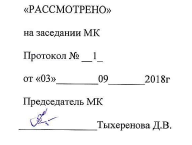 Организация-разработчик: Государственное бюджетное профессиональное образовательное учреждение Иркутской области « Боханский аграрный техникум»Разработчик: Тыхеренова Дарима Васильевна, мастер производственного обученияРецензент: (от работодателя)ИП «Стогов В.М.»                                    руководитель                                          В.М. Стогов       (место работы)                                                                 (занимаемая должность)                                                             (инициалы, фамилия)                 Рабочая программа учебной  дисциплины разработана на основе: Федерального закона «Об образовании» от 29.12.2012 № 273;ФГОС СПО по профессии 43.01.09  Повар, кондитер утвержденного  приказом Министерства образования и науки Российской Федерации от 2 августа  2013 годаСоставитель: Мастер производственного обучения Тыхеренова Д.В.СОДЕРЖАНИЕпаспорт РАБОЧЕЙ ПРОГРАММЫ УЧЕБНОЙ ДИСЦИПЛИНЫ ОПД.03. ТЕХНИЧЕСКОЕ ОСНАЩЕНИЕ И ОРГАНИЗАЦИЯ РАБОЧЕГО МЕСТА1.1. Область применения  программыРабочая программа учебной дисциплины является частью основной профессиональной образовательной программы подготовки квалифицированных рабочих, служащих по профессии 43.01.09 Повар, кондитер.Программа учебной дисциплины может быть использована в дополнительном профессиональном образовании (в программах повышения квалификации и переподготовки) и профессиональной подготовке по профессиям рабочих ОК 016-94 16675«Повар», 12901«Кондитер»,  предпринимательской деятельности в различных отраслях промышленности.1.2. Место учебной дисциплины в структуре основной профессиональной образовательной программы ПКРС:Учебная дисциплина входит в общепрофессиональный цикл.1.3. Цели и задачи учебной дисциплины – требования к результатам освоения учебной дисциплины:В результате освоения учебной дисциплины обучающийся долженуметь:организовывать рабочее место в соответствии с видами изготавливаемых блюд;подбирать необходимое технологическое оборудование и производственный инвентарь;обслуживать основное технологическое оборудование и производственный инвентарь кулинарного и кондитерского производства;производить мелкий ремонт основного технологического оборудования кулинарного и кондитерского производства;проводить отпуск готовой кулинарной продукции в соответствии с «Правилами оказания услуг общественного питания».знать:характеристики основных типов предприятий общественного питания;принципы кулинарного и кондитерского производства;учет сырья и готовых изделий на производстве;устройство и назначение основных видов технологического оборудования кулинарного и кондитерского производства: механического, теплового и холодильного оборудования;правила их безопасного использования;виды раздачи и правила отпуска готовой кулинарной продукции.1.4. Рекомендуемое количество часов на освоение программы учебной дисциплины:Максимальная учебная нагрузка обучающегося - 72 часов,в том числе:обязательной аудиторной учебной нагрузки обучающегося – 60 часа,в том числе лабораторные работы и практические занятия – 12 часов, самостоятельная работа – 14 часов.2. СТРУКТУРА И СОДЕРЖАНИЕ УЧЕБНОЙ ДИСЦИПЛИНЫ2.1. Объем учебной дисциплины и виды учебной работыИтоговая аттестация  дифференцированный зачет2.2. Тематический план и содержание учебной дисциплины ОПД.03. Техническое оснащение и организация рабочего места3. условия реализации УЧЕБНОЙ дисциплины3.1. Требования к минимальному материально-техническому обеспечению:Реализация учебной дисциплины требует наличия:учебного кабинета «Товароведение продовольственных товаров»;оборудование учебного кабинета: 30 посадочных мест по количеству обучающихся;рабочее место преподавателя;комплект учебно-наглядных пособий3.2. Информационное обеспечение обученияПеречень рекомендуемых учебных изданий, Интернет-ресурсов, дополнительной литературыОсновные источники:Организация производства и обслуживания на предприятиях общественного питания.В.В.Усов, Москва, Издательский дом «Академия»,  2006г.Список рецептур мучных кондитерских  изделий и булочных изделий для предприятий общественного питания. Издательство «Профикс» 2006г,составитель доктор экономических наук А.В.Павлов.Н.Г. Бутейкис, А.А.Жукова «Технология приготовления мучных мучных кондитерских изделий», Москва, Издательский центр «Академия», 2006г.Стандарт отрасли Комитет Российской Федерации по торговле, Москва, 1995г.Кулинария, Н.А.Анфимова,Л.А.Татарская, «Академия», 2006г.Кулинарная характеристика блюд, С.Н.Козлова, Е.И.Фединишина, «Академия», 2006г.Охрана труда в торговле, общественном питании, ищевых производствах в малом бизнесе и быту, Д.Ф.Фатыхов, А.Н. Белехов, «Академия», 2006г.Товароведение пищевых продуктов, Э.П.Королькова, 2006г.Технология приготовления пищи. Г.Г.Дубцов, «Академия», 2006г.Журнал «Общественное питание», периодическое издание.Дополнительные источники:Пособия для повара, Л.Н.Сопина, «Академия», 1998г.1.ПАСПОРТ  ПРОГРАММЫ УЧЕБНОЙ ДИСЦИПЛИНЫ42.СТРУКТУРА и содержание УЧЕБНОЙ ДИСЦИПЛИНЫ53.условия реализации  учебной дисциплины104.Контроль и оценка результатов Освоения учебной дисциплины11Вид учебной работыОбъем часовМаксимальная учебная нагрузка (всего)72Обязательная аудиторная учебная нагрузка (всего) 60в том числе:     контрольные работы     практические занятия12Внеаудиторная самостоятельная работа:Разработать меню по заданию: Детское, Молодежного вечера, Семейного торжества, Свадебного обслуживания, Юбилей ветерана.Написать реферат по теме на выбор: «Особенности обслуживания банкета с частичным обслуживанием официантами», «Особенности обслуживания Новогоднего банкета».14Наименование разделов и темСодержание учебного материала, лабораторные  работы и практические занятия, самостоятельная работа обучающихсяСодержание учебного материала, лабораторные  работы и практические занятия, самостоятельная работа обучающихсяОбъем часовУровень освоения12234Раздел 1.Техническое оснащение и организация рабочего места721 полугодие1 полугодие34Тема 1.1 Характеристика предприятий общественного питанияСодержание учебного материала Содержание учебного материала 2     2Тема 1.1 Характеристика предприятий общественного питанияОбщая характеристика предприятий общественного питания, сочетание производственных и торговых функций и организация потребления пищи как основная особенность их.Общая характеристика предприятий общественного питания, сочетание производственных и торговых функций и организация потребления пищи как основная особенность их.2     22Тема 1.1 Характеристика предприятий общественного питанияКлассификация предприятий по производственно-торговому признаку, их характеристика. Типы предприятий, уровень и виды услуг. Источники. Классификация предприятий по производственно-торговому признаку, их характеристика. Типы предприятий, уровень и виды услуг. Источники. 2     22Тема 1.1 Характеристика предприятий общественного питанияКлассификация предприятий по производственно-торговому признаку, их характеристика. Типы предприятий, уровень и виды услуг. Источники. Классификация предприятий по производственно-торговому признаку, их характеристика. Типы предприятий, уровень и виды услуг. Источники. 2     22Тема 1.2Организация снабженияСодержание учебного материала Содержание учебного материала 2      22Тема 1.2Организация снабженияОрганизация снабжения сырьем, источники снабжения, нормы запаса сырья, составление заявок на сырье.Организация доставки продуктов.Организация снабжения сырьем, источники снабжения, нормы запаса сырья, составление заявок на сырье.Организация доставки продуктов.2      22Тема 1.2Организация снабженияИзучение устройства и правил эксплуатации весов. Изучение весов.Правильное взвешивание.Изучение устройства и правил эксплуатации весов. Изучение весов.Правильное взвешивание.2      22Тема 1.2Организация снабженияПрактическое занятие:Изучение устройства и правил эксплуатации весов. Изучение весов.Правильное взвешивание.Практическое занятие:Изучение устройства и правил эксплуатации весов. Изучение весов.Правильное взвешивание.2Тема 2.1Организация  обслуживания посетителейСодержание учебного материала Содержание учебного материала 2     2Тема 2.1Организация  обслуживания посетителейВиды и средства информации населения об услугах предприятий общественного питания.Виды и средства информации населения об услугах предприятий общественного питания.2     22Тема 2.1Организация  обслуживания посетителейОсновы меню.Организация обслуживания посетителей, характеристика.Основы меню.Организация обслуживания посетителей, характеристика.2     22Тема 2.1Организация  обслуживания посетителейОсновы меню.Организация обслуживания посетителей, характеристика.Основы меню.Организация обслуживания посетителей, характеристика.2     22Тема 2.1Организация  обслуживания посетителейПрактические занятия:Составление меню для различных типов предприятий общественного питания:кафе, ресторана, столовой, закусочной.Практические занятия:Составление меню для различных типов предприятий общественного питания:кафе, ресторана, столовой, закусочной.2Тема 3.1Организация работы заготовочных цеховСодержание учебного материалаСодержание учебного материала22     2Тема 3.1Организация работы заготовочных цеховОбщие требования к производственным помещениям и организации рабочих мест.Общие требования к производственным помещениям и организации рабочих мест.22     22Тема 3.1Организация работы заготовочных цеховОрганизация работы цехов (овощного, мясного, рыбного) с полным производственным циклом на сырье и на полуфабрикатах.Оборудование, инвентарь, инструменты.Организация работы цехов (овощного, мясного, рыбного) с полным производственным циклом на сырье и на полуфабрикатах.Оборудование, инвентарь, инструменты.22     22Тема 3.1Организация работы заготовочных цеховОрганизация работы цехов (овощного, мясного, рыбного) с полным производственным циклом на сырье и на полуфабрикатах.Оборудование, инвентарь, инструменты.Организация работы цехов (овощного, мясного, рыбного) с полным производственным циклом на сырье и на полуфабрикатах.Оборудование, инвентарь, инструменты.22     22Тема 3.1Организация работы заготовочных цеховОрганизация  рабочих мест при обработке сырья и изготовления полуфабрикатов.Безопасность в цехах и охрана труда.Организация  рабочих мест при обработке сырья и изготовления полуфабрикатов.Безопасность в цехах и охрана труда.22     22Тема 3.1Организация работы заготовочных цеховОрганизация  рабочих мест при обработке сырья и изготовления полуфабрикатов.Безопасность в цехах и охрана труда.Организация  рабочих мест при обработке сырья и изготовления полуфабрикатов.Безопасность в цехах и охрана труда.22     22Тема 3.2 Организация работы доготовочных цеховСодержание учебного материала Содержание учебного материала 2     2Тема 3.2 Организация работы доготовочных цеховОрганизация  работы доготовочных цехов (горячего, супового, соусного отделений и холодного), их назначение, характеристика, оборудование, инвентарь, инструменты, посуда.Организация  работы доготовочных цехов (горячего, супового, соусного отделений и холодного), их назначение, характеристика, оборудование, инвентарь, инструменты, посуда.2     22Тема 3.2 Организация работы доготовочных цеховСостав работников, их расстановка и распределение обязанностей между ними.Состав работников, их расстановка и распределение обязанностей между ними.2     22Тема 3.3Организация работы кондитерского цехаСодержание учебного материала Содержание учебного материала 2     2Тема 3.3Организация работы кондитерского цехаСостав помещений и требования к ним.Оборудование, рабочие места, инвентарь, посуда, инструменты.Состав помещений и требования к ним.Оборудование, рабочие места, инвентарь, посуда, инструменты.2     22Тема 3.3Организация работы кондитерского цехаСостав работников, их расстановка и распределение обязанностей между ними.Состав работников, их расстановка и распределение обязанностей между ними.2     22Тема 3.4Организация работы вспомогательных  цеховСодержание учебного материалаСодержание учебного материала222Тема 3.4Организация работы вспомогательных  цеховОрганизация работы раздаточной на предприятиях различной мощности с различными системами обслуживания.   Организация работы раздаточной на предприятиях различной мощности с различными системами обслуживания.   222Тема 3.4Организация работы вспомогательных  цеховОрганизация работы моечной  кухонной посуды, производственного оборудования и тары.Оборудование и инвентарь.Организация работы моечной  кухонной посуды, производственного оборудования и тары.Оборудование и инвентарь.22       2                    2  полугодие                    2  полугодие  38Тема 4.1Машины для нарезки овощей Содержание учебного материалаСодержание учебного материала22Тема 4.1Машины для нарезки овощей Классификация машин, применяемых на предприятиях общественного питания.Классификация машин, применяемых на предприятиях общественного питания.222Тема 4.1Машины для нарезки овощей  Машины и механизмы для нарезки свежих и вареных овощей, для фигурной нарезки овощей. Машины и механизмы для протирания овощей и других продуктов. Машины и механизмы для нарезки свежих и вареных овощей, для фигурной нарезки овощей. Машины и механизмы для протирания овощей и других продуктов.222Тема 4.1Машины для нарезки овощей Практическое занятие:Машины для нарезки овощей.Практическое занятие:Машины для нарезки овощей.2Тема 4.2Машины для нарезки мяса и рыбыСодержание учебного материалаСодержание учебного материала22Тема 4.2Машины для нарезки мяса и рыбыМясорубки с индивидуальным приводом и  универсальным приводам. Характеристика машин и классификация. Мясорубки с индивидуальным приводом и  универсальным приводам. Характеристика машин и классификация. 222Тема 4.2Машины для нарезки мяса и рыбыФаршемешалки. Рыбоочистительные машины и механизмы.Фаршемешалки. Рыбоочистительные машины и механизмы.222Тема 4.2Машины для нарезки мяса и рыбыПрактическое занятие:Машины и механизмы для нарезки мяса и рыбыПрактическое занятие:Машины и механизмы для нарезки мяса и рыбы2Тема 4.3Машины для приготовления и обработки  теста и полуфабрикатовСодержание учебного материалаСодержание учебного материала2     2     2Тема 4.3Машины для приготовления и обработки  теста и полуфабрикатовМашины и механизмы для просеивания муки и сахара.Тестомесильные машины.Машины и механизмы для просеивания муки и сахара.Тестомесильные машины.2     2     22Тема 4.3Машины для приготовления и обработки  теста и полуфабрикатовТестораскаточные машины.Взбивальные машины и механизмы. Тестораскаточные машины.Взбивальные машины и механизмы. 2     2     22Тема 4.3Машины для приготовления и обработки  теста и полуфабрикатовХарактеристика машин для приготовления и обработки  теста, кремов  и других полуфабрикатов.Характеристика машин для приготовления и обработки  теста, кремов  и других полуфабрикатов.2     2     22Тема 4.3Машины для приготовления и обработки  теста и полуфабрикатовПрактическое занятие:Машины и механизмы для приготовления теста и п/фПрактическое занятие:Машины и механизмы для приготовления теста и п/ф     2Тема 5.1Пищеварочные котлыПароварочные шкафы и мелкие варочные аппаратыСодержание учебного материалаСодержание учебного материала2     22Тема 5.1Пищеварочные котлыПароварочные шкафы и мелкие варочные аппаратыКлассификация  теплового оборудования по технологическому назначению, источнику тепла и способы его передачи.Особенности эксплуатации.Классификация  теплового оборудования по технологическому назначению, источнику тепла и способы его передачи.Особенности эксплуатации.2     222Тема 5.1Пищеварочные котлыПароварочные шкафы и мелкие варочные аппаратыСтационарные пищеварочные котлы. Секционно-модулированные пищеварочные котлы.Стационарные пищеварочные котлы. Секционно-модулированные пищеварочные котлы.2     222Тема 5.1Пищеварочные котлыПароварочные шкафы и мелкие варочные аппаратыПароварочные шкафы. Электрокофеварки.Пароварочные шкафы. Электрокофеварки.2     222Тема 5.2Аппараты для жарки и выпечкиВарочно – жарочное оборудованиеСодержание учебного материала Содержание учебного материала 222Тема 5.2Аппараты для жарки и выпечкиВарочно – жарочное оборудованиеСковороды электрические секционные модулированные с  непосредственным и косвенным обогревом. Фритюрницы.Сковороды электрические секционные модулированные с  непосредственным и косвенным обогревом. Фритюрницы.22222Тема 5.2Аппараты для жарки и выпечкиВарочно – жарочное оборудованиеЖарочные электрические секционные модульные шкафы.Жарочные электрические секционные модульные шкафы.2222Тема 5.2Аппараты для жарки и выпечкиВарочно – жарочное оборудованиеОбщие сведения о плитах, их назначение, классификация. Плиты электрические секционные модулированные различных конструкций, настольные малогабаритные плиты.Общие сведения о плитах, их назначение, классификация. Плиты электрические секционные модулированные различных конструкций, настольные малогабаритные плиты.2222Тема 5.2Аппараты для жарки и выпечкиВарочно – жарочное оборудованиеПрактическое занятие:Пищеварочные котлы, пароварочные шкафы, аппараты для жарки и выпечкиПрактическое занятие:Пищеварочные котлы, пароварочные шкафы, аппараты для жарки и выпечки    2Тема 5.3 Вспомогательное оборудованиеСодержание учебного материала Содержание учебного материала 22Тема 5.3 Вспомогательное оборудованиеКипятильники, их назначение, классификация.Водонагреватели. Мармиты электрические для первых и вторых блюд и соусов, передвижные мармиты.Кипятильники, их назначение, классификация.Водонагреватели. Мармиты электрические для первых и вторых блюд и соусов, передвижные мармиты.222Тема 5.3 Вспомогательное оборудованиеХолодильные шкафы. Холодильные прилавки,  витрины и др. оборудование.Холодильные шкафы. Холодильные прилавки,  витрины и др. оборудование.222Тема 5.3 Вспомогательное оборудованиеДифференцированный зачётДифференцированный зачётВнеаудиторная самостоятельная работа:Изучить планировки цехов, расстановку оборудования, оснащение инвентарем конкретного предприятия, сделать выводы.Внеаудиторная самостоятельная работа:Изучить планировки цехов, расстановку оборудования, оснащение инвентарем конкретного предприятия, сделать выводы.14